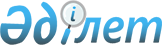 О внесении изменения в приказ Министра образования и науки Республики Казахстан от 18 марта 2008 года N 125 "Об утверждении Типовых правил проведения текущего контроля успеваемости, промежуточной и итоговой аттестации обучающихся"Приказ Министра образования и науки Республики Казахстан от 18 июня 2008 года N 360. Зарегистрирован в Министерстве юстиции Республики Казахстан 19 июня 2008 года N 5242



      В соответствии с пунктом 19) статьи 5 
 Закона 
 Республики Казахстан от 27 июля 2007 года "Об образовании" 

ПРИКАЗЫВАЮ:





      1. Внести в 
 приказ 
 Министра образования и науки Республики Казахстан от 18 марта 2008 года N 125 "Об утверждении Типовых правил проведения текущего контроля успеваемости, промежуточной и итоговой аттестации обучающихся" (зарегистрированный в Реестре государственной регистрации нормативных правовых актов за N 5191, опубликованный в "Юридической газете" от 30 мая 2008 г. N 81 (1481)) следующее изменение:




      
 Приложение 1 
 к Типовым правилам текущего контроля успеваемости, промежуточной и итоговой аттестации обучающихся в организациях образования, реализующих общеобразовательные учебные программы начального, основного среднего, общего среднего образования, утвержденным указанным приказом, изложить в новой редакции согласно приложению к настоящему приказу.




      2. Департаменту высшего и послевузовского образования (Омирбаев С.М.):




      1) обеспечить в установленном порядке государственную регистрацию настоящего приказа в Министерстве юстиции Республики Казахстан;




      2) после прохождения государственной регистрации опубликовать настоящий приказ в средствах массовой информации.




      3. Контроль за исполнением настоящего приказа возложить на вице-министра Шамшидинову К.Н.




      4. Настоящий приказ вводится в действие по истечении десяти календарных дней после дня его первого официального опубликования.


      Министр                                    Ж. Туймебаев


Приложение                  



к приказу Министра образования      



и науки Республики Казахстан       



от 18 июня 2008 года N 360        

Приложение 1                



к Типовым правилам текущего контроля    



успеваемости, промежуточной и итоговой   



аттестации обучающихся в организациях   



образования, реализующих общеобразовательные



учебные программы начального, основного  



среднего, общего среднего образования   




            


Шкала перевода баллов сертификата ЕНТ





      


в оценки аттестата об общем среднем образовании



					© 2012. РГП на ПХВ «Институт законодательства и правовой информации Республики Казахстан» Министерства юстиции Республики Казахстан
				
N



п/п

Предмет

2



(неудовлет-



ворительно)

3



(удовлет-



ворительно)

4



(хорошо)

5



(отлично)

1

Казахский



язык

0-2

3-13

14-20

21-25

2

Русский



язык

0-2

3-13

14-20

21-25

3

История



Казахстана

0-2

3-13

14-20

21-25

4

Математика

0-2

3-11

12-19

20-25

5

Физика

0-2

3-11

12-19

20-25

6

Химия

0-2

3-11

12-19

20-25

7

Биология

0-2

3-13

14-20

21-25

8

География

0-2

3-13

14-20

21-25

9

Всемирная



история

0-2

3-13

14-20

21-25

10

Казахская



литература

0-2

3-13

14-20

21-25

11

Русская



литература

0-2

3-13

14-20

21-25

12

Английский



язык

0-2

3-13

14-20

21-25

13

Немецкий



язык

0-2

3-13

14-20

21-25

14

Французский



язык

0-2

3-13

14-20

21-25

15

Казахский



язык для



русских школ

0-2

3-11

12-17

18-25

16

Русский



язык для



казахских



школ

0-2

3-11

12-17

18-25
